Supplemental MaterialsSubconstructs of the Edinburgh Postnatal Depression Scale in a Multi-Ethnic Inner-City Population in the U.S.Yueh-Hsiu Mathilda Chiu1,2, Perry E. Sheffield1,2, Hsiao-Hsien Leon Hsu1, Jonathan Goldstein2, Paul C. Curtin1, Rosalind J. Wright1,2,31 Department of Environmental Medicine and Public Health, Icahn School of Medicine at Mount Sinai, New York, NY, USA2 Department of Pediatrics, Kravis Children’s Hospital, Icahn School of Medicine at Mount Sinai, New York, NY, USA3 The Institute for Exposomics Research, Icahn School of Medicine at Mount Sinai, New York, NY, USADescription for Table S1:As described in the main manuscript, approximately half-way through recruitment of the ACCESS Study, supplemental funding was obtained to examine determinants of postpartum depression.  Table S1 demonstrates that that there were no significant differences on key demographics when comparing 515 women who provided data on EPDS at 6 months postpartum (and were included in the analysis) to those 955 women who were originally recruited. Description for Table S2:In the Table 2 of the main manuscript, we reported the results from exploratory factor analysis (EFA) using ordinary least square (OLS) procedure with varimax (orthogonal) rotation. To ensure the robustness of our findings, we also conducted EFA using maximum likelihood (ML) procedure with promax (obique) rotation, which yielded essentially identical results as shown in the Supplemental Table S2 below.Description for Figure S1:Figure S1 demonstrates the scree plot, variance plot, and eigenvalue of the variables based on the participants' responses to the 9 items in the EPDS that were included in the analysis, in the overall sample as well as stratified by racial/ethnic groups.Figure S1. Scree plots and variance plots of EPDS items in ACCESS cohort, stratified by race/ethnicity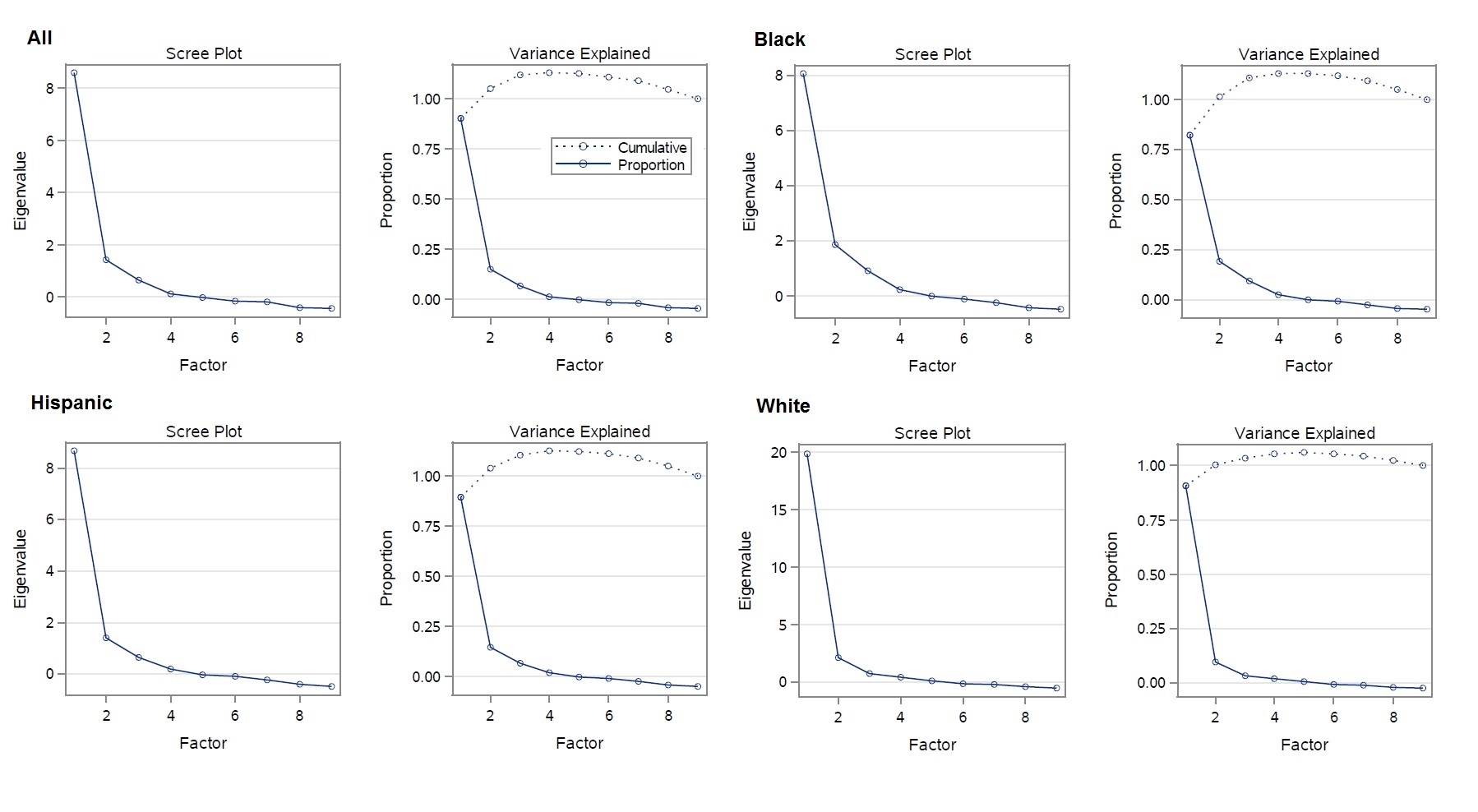 Table S1. ACCESS Study participant characteristicsTable S1. ACCESS Study participant characteristicsTable S1. ACCESS Study participant characteristicsAll enrolled subjects (n=955)All enrolled subjects (n=955)Included in analyses (subjects with EPDS data at 6 months postpartum; n=515)Included in analyses (subjects with EPDS data at 6 months postpartum; n=515)Categorical Variablesn%n%Child's gender (n, %)   Female45848.025749.9   Male49551.825850.1   Missing20.200Race (n, %)   Hispanic49451.727553.4   Black28529.814828.7   White17618.49217.9   Missing394.100Maternal education (n, %)   >12 yrs31032.518135.2   ≤12 yrs57960.633464.9   Missing666.900Continuous VariablesMaternal age at enrollment (years; mean, SD)275.926.65.7Child's birth weight (kg; median, IQR)3.33.0 - 3.73.43.1 - 3.7Table S2. Factor loadings of Exploratory Factor Analysis (EFA) of EPDS for two- and three-factor models, stratified by race/ethnicity: sensitivity analysis aTable S2. Factor loadings of Exploratory Factor Analysis (EFA) of EPDS for two- and three-factor models, stratified by race/ethnicity: sensitivity analysis aTable S2. Factor loadings of Exploratory Factor Analysis (EFA) of EPDS for two- and three-factor models, stratified by race/ethnicity: sensitivity analysis aTable S2. Factor loadings of Exploratory Factor Analysis (EFA) of EPDS for two- and three-factor models, stratified by race/ethnicity: sensitivity analysis aTable S2. Factor loadings of Exploratory Factor Analysis (EFA) of EPDS for two- and three-factor models, stratified by race/ethnicity: sensitivity analysis aTable S2. Factor loadings of Exploratory Factor Analysis (EFA) of EPDS for two- and three-factor models, stratified by race/ethnicity: sensitivity analysis aTable S2. Factor loadings of Exploratory Factor Analysis (EFA) of EPDS for two- and three-factor models, stratified by race/ethnicity: sensitivity analysis aTable S2. Factor loadings of Exploratory Factor Analysis (EFA) of EPDS for two- and three-factor models, stratified by race/ethnicity: sensitivity analysis aEPDS itemsThree-factor ModelThree-factor ModelThree-factor ModelTwo-factor ModelTwo-factor ModelAll (n=515)All (n=515)F1F2F3F1F21Able to laugh0.06-0.020.640.040.672Look forward-0.04-0.011.020.020.943Self-blame0.520.08-0.020.58-0.044Worry0.99-0.170.000.74-0.045Scared0.710.06-0.080.73-0.116Overwhelmed0.510.200.030.690.007Difficult to sleep0.180.520.110.670.128Sad0.000.89-0.050.790.039Cry-0.090.910.000.740.07African American (n=148)African American (n=148)F1F2F3F1F21Able to laugh-0.140.081.040.070.722Look forward0.27-0.090.610.100.883Self-blame0.250.450.000.63-0.064Worry-0.281.120.060.60-0.125Scared0.200.45-0.030.58-0.116Overwhelmed0.470.25-0.110.64-0.037Difficult to sleep0.670.010.090.680.168Sad0.93-0.10-0.050.780.069Cry1.03-0.20-0.050.760.11Hispanic (n=275)Hispanic (n=275)F1F2F3F1F21Able to laugh-0.07-0.090.79-0.020.702Look forward-0.08-0.040.920.000.893Self-blame0.60-0.130.030.51-0.014Worry0.690.090.080.760.045Scared0.98-0.12-0.170.81-0.176Overwhelmed0.720.010.040.710.027Difficult to sleep0.310.320.150.620.128Sad-0.061.09-0.090.79-0.019Cry0.240.510.090.720.07White (n=92)White (n=92)F1F2F3F1F21Able to laugh0.070.030.610.040.692Look forward-0.01-0.011.010.060.903Self-blame0.380.44-0.110.80-0.134Worry-0.251.190.000.790.005Scared0.240.490.050.700.056Overwhelmed0.480.220.040.710.017Difficult to sleep0.620.130.070.740.078Sad0.92-0.060.030.770.119Cry1.07-0.27-0.030.710.08a Factors identified by maximum likelihood (ML) with oblique (promax) rotation.a Factors identified by maximum likelihood (ML) with oblique (promax) rotation.a Factors identified by maximum likelihood (ML) with oblique (promax) rotation.a Factors identified by maximum likelihood (ML) with oblique (promax) rotation.a Factors identified by maximum likelihood (ML) with oblique (promax) rotation.a Factors identified by maximum likelihood (ML) with oblique (promax) rotation.a Factors identified by maximum likelihood (ML) with oblique (promax) rotation.